Paint in a bag - FlowerPrint me out and put a blob of paint on each of my petals, leaves, bud and stem (different colours). Then place me carefully in a clear plastic wallet or bag. Use your fingers to move the blobs of paint around to fill in all the white.  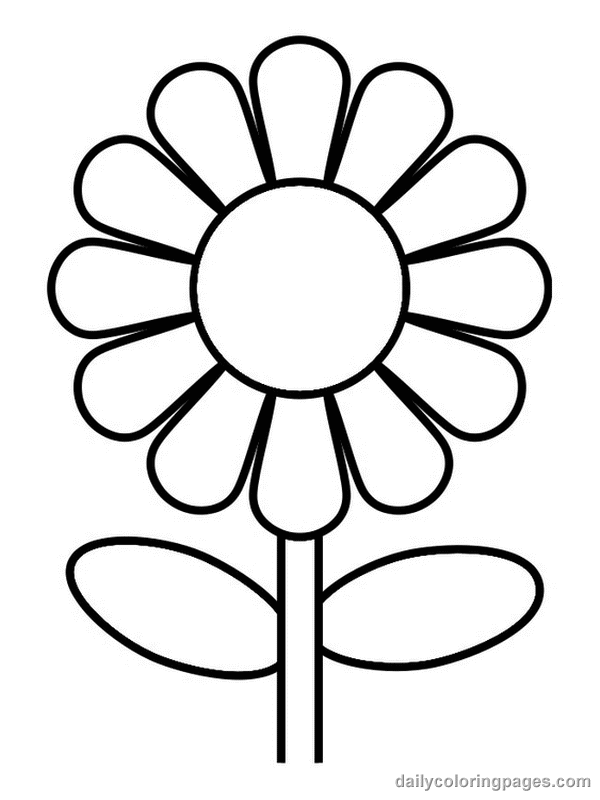 Paint in a bag - CarPrint me out and put a blob of paint on each of my wheels, windows, and doors (different colours). Then place me carefully in a clear plastic wallet or bag. Use your fingers to move the blobs of paint around to fill in all the white.  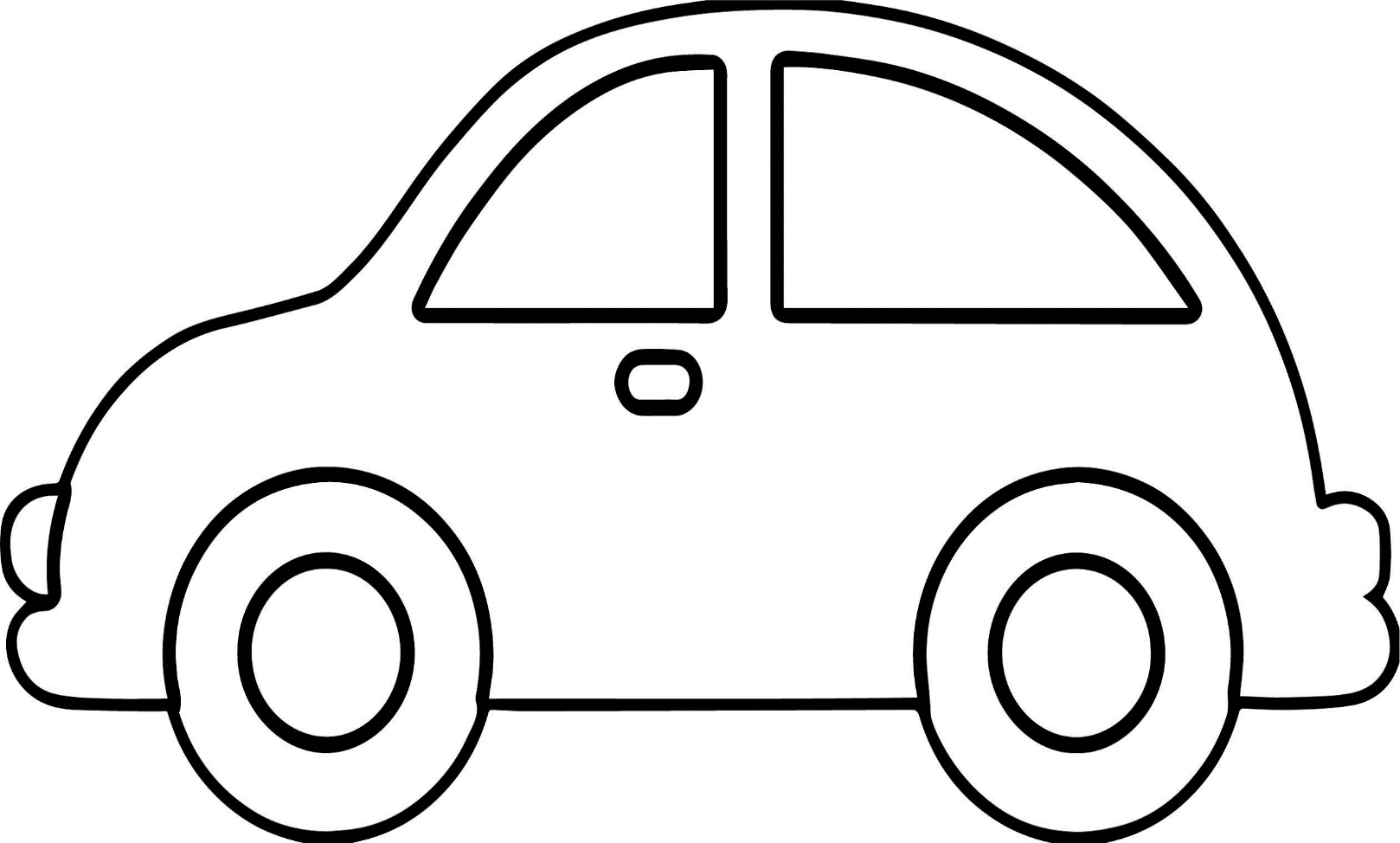 Paint in a bag -SonicPrint me out and put a blob of paint on each part of my face (different colours). Then place me carefully in a clear plastic wallet or bag. Use your fingers to move the blobs of paint around to fill in all the white.  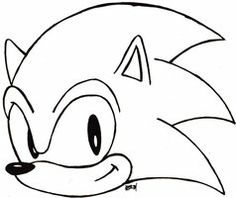 Paint in a bag - CrownPrint me out and put a blob of paint on each part of my crown (different colours). Then place me carefully in a clear plastic wallet or bag. Use your fingers to move the blobs of paint around to fill in all the white.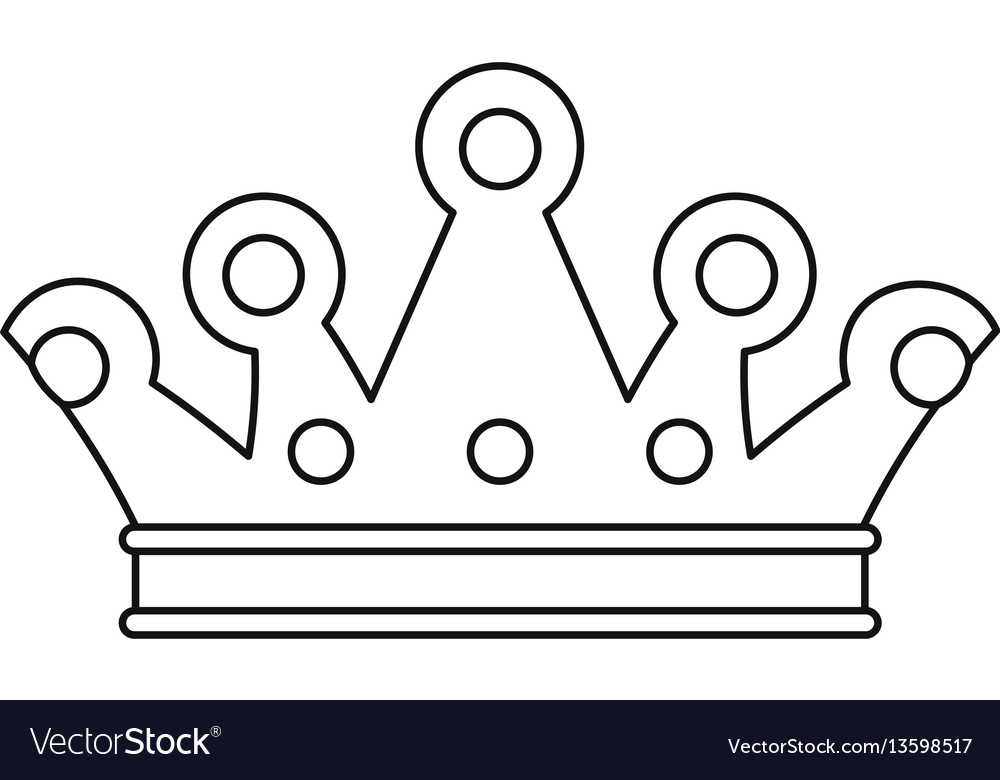 